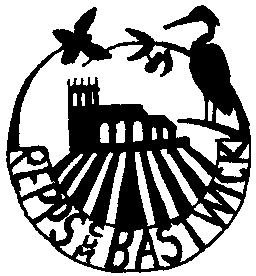    REPPS with BASTWICK PARISH COUNCIL             e-mail    c                                                  Items to be Considered for Payment DECEMBER 2021Garden Guardian			Grass cutting Oct 21		   596.80					Grass cutting Nov 21		   596.80	1,193.60Repps Playing Field Committee	hall hire Sept – Dec 21			   100.00SJB Safety Solutions			Pugg St Staithe report				   100.00C Dickson				November 2021 salary			   173.12HMRC					PAYE November 2021			     43.20C Dickson		expenses	mileage	14.85					stamps		20.40					stationery	  0.44					posts		15.96				     51.65TOTAL									          £1,661.57TRANSFERSTOTAL									                £0.00